AKADEMIA MIASTO
Scenariusz zajęć edukacji obywatelskiej Autorka: Aleksandra Kuzioła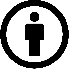 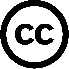 Publikacja jest licencjonowana na zasadach Creative Commons 
Uznanie autorstwa 4.0 Międzynarodowe 
(CC-BY-4.0)Temat warsztatuSamorządność wśród młodych osób – Ty też możesz być samorządny/samorządna!Czas trwania warsztatu45 minutOsoby uczestnicząceScenariusz jest dedykowany osobom w wieku 12-19 lat, jednak istnieje możliwość wykorzystania gotakże w innych grupach w zakresie 10-30 lat. Głównymi odbiorcami są uczniowie i uczennice szkółpodstawowych oraz ponadpodstawowych.Sugerowana liczebność grupy to od 16 do 20 osób, jednak scenariusz można przeprowadzić także
w grupie o innej liczebności.Cele warsztatuzapoznanie osób uczestniczących z pojęciem samorządnościzapoznanie osób uczestniczących z możliwościami realizacji własnych pomysłów, jakie dajeMiasto Lublin-    wysłuchanie potrzeb osób uczestniczących w temacie zmian, które chcieliby wprowadzić
w swojej szkole lub najbliższym otoczeniuCele szczegółowezapoznanie z założeniami programów grantowych, stypendiów, Szkolnego Budżetu Obywatelskiegoprzeprowadzenie dyskusji na temat samorządności, organów samorządu uczniowskiegoInformacje o metodach pracyScenariusz jest oparty na dialogu między osobą prowadzącą a osobami uczestniczącymi. Zadanieprojektowe, które odbywa się w drugiej części zajęć, ma zachęcić młodych ludzi do prezentowaniaswoich pomysłów i aktywnej partycypacji w życiu społeczności, do których należą.Potrzebne materiały i narzędziakarteczki samoprzylepnekartki A4długopisyrzutnik do wyświetlenia prezentacjiPodstawowe informacjeZnacząca część młodych ludzi nie jest świadoma możliwości, które daje im Miasto Lublin. Często niewyrażają inicjatywy, podlegają decyzjom dorosłych, nie chcą lub nie wiedzą, że mogą wprowadzać 
w życie własne pomysły, np. w szkole. Nie mają wiedzy, że na takie działania mogą pozyskać środki
z programów grantowych, stypendiów czy innych dofinansowań, którymi dysponuje miasto.Gdzie szukać dodatkowych informacji?Strona i media społecznościowe Europejskiej Stolicy Młodzieży: https://lublin.eu/lublin/esm2023/ Wskazówki dla osoby prowadzącejSprawdź, czy trwają aktualnie nabory do Szkolnych Budżetów Obywatelskich, programów grantowych,np. Miejskiego Aktywatora Młodzieżowego, Programu Młodzież Inspiruje Dzielnice, stypendiów na realizację projektów czy innych środków zewnętrznych w konkursach realizowanych przez organizacje pozarządowe, jak fundusz młodzieżowy. Dzięki temu będziesz mógł/mogła dać uczestnikom i uczestniczkom konkretne propozycje naborów do programów, w których mogą zrealizować swoje pomysły.Powiązane tematyScenariusz jest powiązany ze scenariuszami zajęć Akademii Miasto, które znajdziesz pod linkiem: https://lublin.eu/lublin/esm2023/akademia-miasto/zajecia-edukacji-obywatelskiej/scenariusze-zajec/ - Szkolny Budżet Obywatelski w Lublinie (scenariusz 2)- Program grantowy i stypendia skierowane do młodych osób w Lublinie (scenariusz 6)- Programy edukacyjne i rozwojowe dla młodych ludzi w Lublinie (scenariusz 10)Przebieg warsztatówPrzebieg warsztatówPrzebieg warsztatówDziałanieOpisCzas trwaniaRozpoczęcieZaprezentowanie grupie tematu spotkania, a następnie ćwiczenie integrujące grupę. Np. liczenie do trzech – uczniowie dobierają się w pary i naprzemiennie liczą do trzech – osoba 1 mówi „jeden”, osoba 2 „dwa”, osoba1 „trzy”, osoba 2 „jeden”. Powtarzamy czynność przez około minutę. Następnie słowo „jeden” zastępujemy klaśnięciem i powtarzamy około minutę. W kolejnej rundzie„dwa” zastępujemy podskokiem, a w ostatniej „trzy” obrotem, przez cały czas pozostawiając wprowadzone wcześniej ruchy.5 minOmówienie tematu 
i dyskusjaOsoby uczniowskie siadają na miejscach. Zostają przedstawione założenia i plan zajęć (slajd 2 załącznika do scenariusza). 
Każdy z uczniów i uczennic otrzymuje karteczkę samoprzylepną. Prosimy uczestników o zapisanie na niej odpowiedzi na pytanie „Co chciałbyś/chciałabyś zmienićw swojej szkole?” (slajd 3 załącznika do scenariusza). Karteczki z anonimowymi pomysłami zbieramy, wywieszamy na tablicy i czytamy ich treść. Pytamy osoby uczniowskie, w jaki sposób mogliby tę zmianę osiągnąć (slajd 4 załącznika do scenariusza).Przedstawiamy założenia istnienia i działania samorządu uczniowskiego (slajd 5 załącznika do scenariusza). Pytamy, dlaczego samorząd uczniowski jest ważny – dyskusję rozszerzamy o funkcjonowanie samorządu w danej placówce oczami uczniów (slajd 6 załącznika do scenariusza). Rozmowę poszerzamy o zalety działania samorządu ze slajdów 7 i 8.Przedstawiamy definicję samorządu i wsparcie, jakie można uzyskać od samorządu terytorialnego, w tym programy grantowe, stypendia, Szkolne Budżety Obywatelskie (slajdy 10 i 11).15 minPrzygotowanie pomysłu na projektPrezentujemy uczniom i uczennicom elementy projektu, który mogą skierować do realizacji (slajd 12). Dzielimy uczestników na grupy, np. wykorzystując ćwiczenie – uczestnicy chodzą swobodnie po określonej przestrzeni. Na słowo STOP dzielą się na czteroosobowe grupy – do grupy należą cztery osoby stojące najbliżej siebie. 
W grupach osoby uczestniczące opracowują swój pomysł na projekt, który chciałyby zrealizować w szkole lub swoim najbliższym otoczeniu – wydarzenie, zaaranżowanie przestrzeni itp., na podstawie punktów ze slajdu 12 załącznika do scenariusza. Szczegóły zapisują na kartkach.15 minPrezentacja wynikówGrupy prezentują opracowane pomysłu na projekty reszcie klasy.Opcjonalnie*: Rozdajemy osobom uczestniczącym karteczki. Prosimy, żeby zapisały na nich numer projektu, który najbardziej im się spodobał * – przeprowadzamy symulację głosowania, w którym zachodzi demokratyczny wybór głosami większości. * Wybór warto uzasadnić konstruktywną informacją zwrotną dla innych grup.8 minPodsumowaniePrzypominamy uczestnikom i uczestniczkom, co byłogłównym tematem zajęć. Podsumowujemy możliwości bycia samorządnym/samorządną i realizowania własnych projektów.2 min